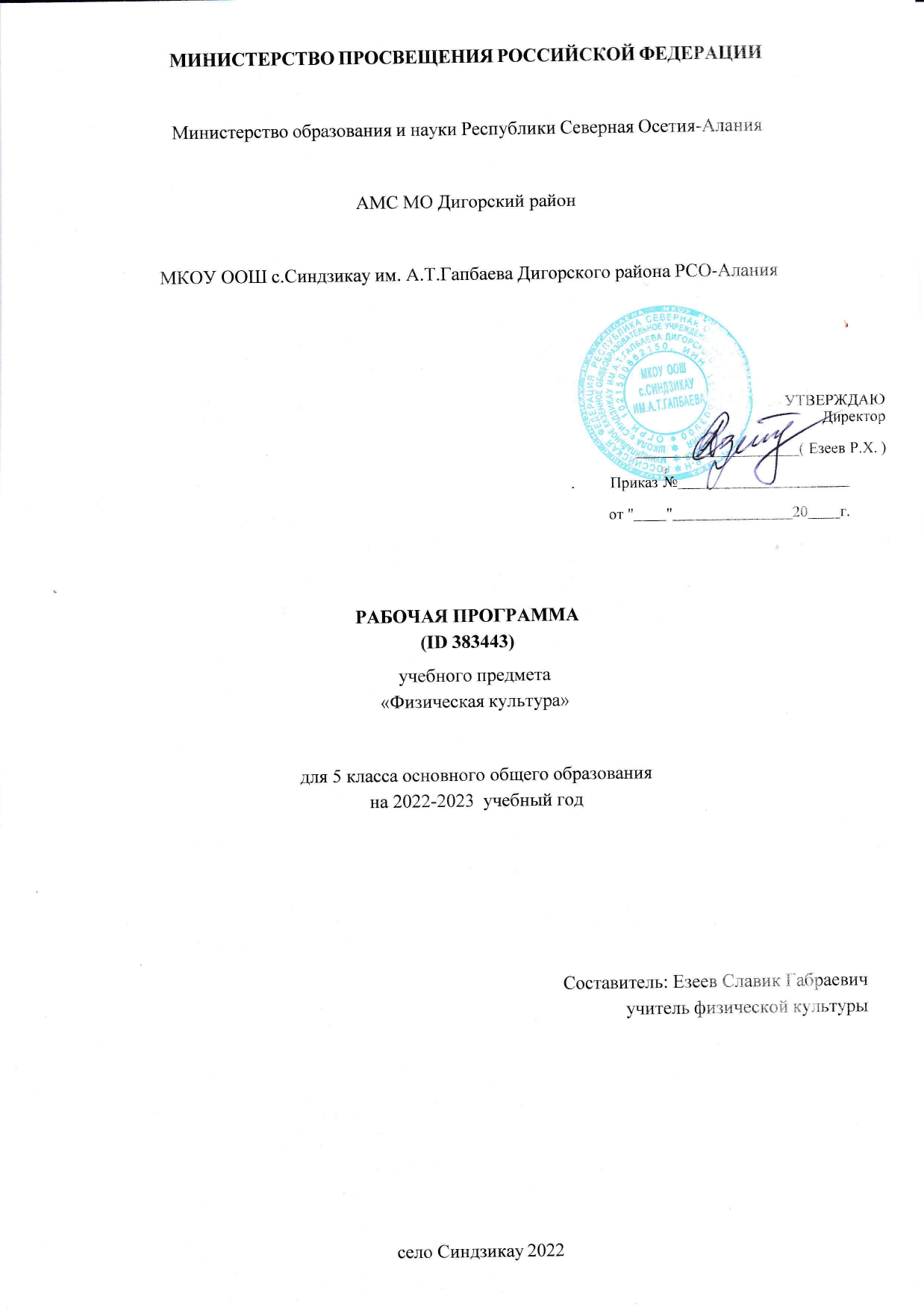 ПОЯСНИТЕЛЬНАЯ ЗАПИСКАОБЩАЯ ХАРАКТЕРИСТИКА УЧЕБНОГО ПРЕДМЕТА «ФИЗИЧЕСКАЯ КУЛЬТУРА»При создании рабочей программы учитывались потребности современного российского общества в физически крепком и дееспособном подрастающем поколении, способном активно включаться в разнообразные формы здорового образа жизни, умеющем использовать ценности физической культуры для самоопределения, саморазвития и самоактуализации. В рабочей программе нашли свои отражения объективно сложившиеся реалии современного социокультурного развития российского общества, условия деятельности образовательных организаций, возросшие требования родителей, учителей и методистов к совершенствованию содержания школьного образования, внедрению новых методик и технологий в учебно-воспитательный процесс.В своей социально-ценностной ориентации рабочая программа сохраняет исторически сложившееся предназначение дисциплины «Физическая культура» в качестве средства подготовки учащихся к предстоящей жизнедеятельности, укрепления их здоровья, повышения функциональных и адаптивных возможностей систем организма, развития жизненно важных физических качеств.Программа обеспечивает преемственность с Примерной рабочей программой начального среднего общего образования, предусматривает возможность активной подготовки учащихся к выполнению нормативов «Президентских состязаний» и «Всероссийского физкультурно-спортивного комплекса ГТО».ЦЕЛИ ИЗУЧЕНИЯ УЧЕБНОГО ПРЕДМЕТА «ФИЗИЧЕСКАЯ КУЛЬТУРА»Общей целью школьного образования по физической культуре является формирование разносторонне физически развитой личности, способной активно использовать ценности физической культуры для укрепления и длительного сохранения собственного здоровья, оптимизации трудовой деятельности и организации активного отдыха. В рабочей программе для 5 класса данная цель конкретизируется и связывается с формированием устойчивых мотивов и потребностей школьников в бережном отношении к своему здоровью, целостном развитии физических, психических и нравственных качеств, творческом использовании ценностей физической культуры в организации здорового образа жизни, регулярных занятиях двигательной деятельностью и спортом.Развивающая направленность рабочей программы определяется вектором развития физических качеств и функциональных возможностей организма занимающихся, являющихся основой укрепления их здоровья, повышения надёжности и активности адаптивных процессов. Существенным достижением данной ориентации является приобретение школьниками знаний и умений в организации самостоятельных форм занятий оздоровительной, спортивной и прикладно- ориентированной физической культурой, возможностью познания своих физических способностей и их целенаправленного развития.Воспитывающее значение рабочей программы заключается в содействии активной социализации школьников на основе осмысления и понимания роли и значения мирового и российского олимпийского движения, приобщения к их культурным ценностям, истории и современному развитию. В число практических результатов данного направления входит формирование положительных навыков и умений в общении и взаимодействии со сверстниками и учителями физической культуры, организации совместной учебной и консультативной деятельности.Центральной идеей конструирования учебного содержания и планируемых результатов образования в основной школе является воспитание целостной личности учащихся, обеспечение единства в развитии их физической, психической и социальной природы. Реализация этой идеи становится возможной на основе содержания учебной дисциплины «Физическая культура», которое представляется двигательной деятельностью с её базовыми компонентами: информационным (знанияо физической культуре), операциональным (способы самостоятельной деятельности) и мотивационно- процессуальным (физическое совершенствование).В целях усиления мотивационной составляющей учебного предмета, придания ей личностно значимого смысла, содержание рабочей программы представляется системой модулей, которые входят структурными компонентами в раздел «Физическое совершенствование».Инвариантные модули включают в себя содержание базовых видов спорта: гимнастика, лёгкая атлетика, спортивные игры. Данные модули в своём предметном содержании ориентируются на всестороннюю физическую подготовленность учащихся, освоение ими технических действий и физических упражнений, содействующих обогащению двигательного опыта.Вариативные модули объединены в рабочей программе модулем «Спорт», содержание которого разрабатывается образовательной организацией на основе Примерных модульных программ по физической культуре для общеобразовательных организаций, рекомендуемых Министерством просвещения Российской Федерации. Основной содержательной направленностью вариативных модулей является подготовка учащихся к выполнению нормативных требований Всероссийского физкультурно-спортивного комплекса ГТО, активное вовлечение их в соревновательную деятельность.Исходя из интересов учащихся, традиций конкретного региона или образовательной организации, модуль «Спорт» может разрабатываться учителями физической культуры на основе содержания базовой физической подготовки, национальных видов спорта, современных оздоровительных систем. В настоящей рабочей программе в помощь учителям физической культуры в рамках данного модуля, представлено примерное содержание «Базовой физической подготовки».В программе предусмотрен раздел «Универсальные учебные действия», в котором раскрывается вклад предмета в формирование познавательных, коммуникативных и регулятивных действий, соответствующих возможностям и особенностям школьников данного возраста. Личностные достижения непосредственно связаны с конкретным содержанием учебного предмета и представлены по мере его раскрытия.Содержание рабочей программы, раскрытие личностных и метапредметных результатов обеспечивает преемственность и перспективность в освоении областей знаний, которые отражают ведущие идеи учебных предметов основной школы и подчёркивают её значение для формирования готовности учащихся к дальнейшему образованию в системе среднего полного или среднего профессионального образования.МЕСТО УЧЕБНОГО ПРЕДМЕТА «ФИЗИЧЕСКАЯ КУЛЬТУРА» В УЧЕБНОМ ПЛАНЕВ 5 классе на изучение предмета отводится 3 часа в неделю, суммарно 102 часа.Вариативные модули (не менее 1 часа в неделю) могут быть реализованы во внеурочной деятельности, в том числе в форме сетевого взаимодействия с организациями системы дополнительного образования детей.При подготовке рабочей программы учитывались личностные и метапредметные результаты, зафиксированные в Федеральном государственном образовательном стандарте основного общего образования и в «Универсальном кодификаторе элементов содержания и требований к результатам освоения основной образовательной программы основного общего образования».СОДЕРЖАНИЕ УЧЕБНОГО ПРЕДМЕТАЗнания о физической культуре. Физическая культура в основной школе: задачи, содержание и формы организации занятий. Система дополнительного обучения физической культуре; организация спортивной работы в общеобразовательной школе.Физическая культура и здоровый образ жизни: характеристика основных форм занятий физической культурой, их связь с укреплением здоровья, организацией отдыха и досуга.Исторические сведения об Олимпийских играх Древней Греции, характеристика их содержания и правил спортивной борьбы. Расцвет и завершение истории Олимпийских игр древности.Способы самостоятельной деятельности. Режим дня и его значение для учащихся школы, связь с умственной работоспособностью. Составление индивидуального режима дня; определение основных индивидуальных видов деятельности, их временных диапазонов и последовательности в выполненииФизическое развитие человека, его показатели и способы измерения. Осанка как показатель физического развития, правила предупреждения её нарушений в условиях учебной и бытовой деятельности. Способы измерения и оценивания осанки. Составление комплексов физических упражнений с коррекционной направленностью и правил их самостоятельного проведения.Проведение самостоятельных занятий физическими упражнениями на открытых площадках и в домашних условиях; подготовка мест занятий, выбор одежды и обуви; предупреждение травматизма.Оценивание состояния организма в покое и после физической нагрузки в процессе самостоятельных занятий физической культуры и спортом.Составление дневника физической культуры.Физическое совершенствование. Физкультурно-оздоровительная деятельность. Роль и значение физкультурно-оздоровительной деятельности в здоровом образе жизни современного человека. Упражнения утренней зарядки и физкультминуток, дыхательной и зрительной гимнастики в процессе учебных занятий; закаливающие процедуры после занятий утренней зарядкой.Упражнения на развитие гибкости и подвижности суставов; развитие координации; формирование телосложения с использованием внешних отягощений.Спортивно-оздоровительная деятельность. Роль и значение спортивно-оздоровительной деятельности в здоровом образе жизни современного человека.Модуль «Гимнастика». Кувырки вперёд и назад в группировке; кувырки вперёд ноги «скрестно»; кувырки назад из стойки на лопатках (мальчики). Опорные прыжки через гимнастического козла ноги врозь (мальчики); опорные прыжки на гимнастического козла с последующим спрыгиванием (девочки).Упражнения на низком гимнастическом бревне: передвижение ходьбой с поворотами кругом и на 90°, лёгкие подпрыгивания; подпрыгивания толчком двумя ногами; передвижение приставным шагом (девочки). Упражнения на гимнастической лестнице: перелезание приставным шагом правым и левым боком; лазанье разноимённым способом по диагонали и одноимённым способом вверх. Расхождение на гимнастической скамейке правым и левым боком способом «удерживая за плечи».Модуль «Лёгкая атлетика». Бег на длинные дистанции с равномерной скоростью передвижения с высокого старта; бег на короткие дистанции с максимальной скоростью передвижения. Прыжки в длину с разбега способом «согнув ноги»; прыжки в высоту с прямого разбега.Метание малого мяча с места в вертикальную неподвижную мишень; метание малого мяча на дальность с трёх шагов разбега.Модуль «Спортивные игры». Баскетбол. Передача мяча двумя руками от груди, на месте и в движении; ведение мяча на месте и в движении «по прямой», «по кругу» и «змейкой»; бросок мяча в корзину двумя руками от груди с места; ранее разученные технические действия с мячом.Волейбол. Прямая нижняя подача мяча; приём и передача мяча двумя руками снизу и сверху на месте и в движении; ранее разученные технические действия с мячом.Футбол. Удар по неподвижному мячу внутренней стороной стопы с небольшого разбега; остановка катящегося мяча способом «наступания»; ведение мяча «по прямой», «по кругу» и «змейкой»; обводка мячом ориентиров (конусов).Совершенствование техники ранее разученных гимнастических и акробатических упражнений, упражнений лёгкой атлетики и зимних видов спорта, технических действий спортивных игр.Модуль «Спорт». Физическая подготовка к выполнению нормативов комплекса ГТО с использованием средств базовой физической подготовки, видов спорта и оздоровительных систем физической культуры, национальных видов спорта, культурно-этнических игр.ПЛАНИРУЕМЫЕ ОБРАЗОВАТЕЛЬНЫЕ РЕЗУЛЬТАТЫЛИЧНОСТНЫЕ РЕЗУЛЬТАТЫГотовность проявлять интерес к истории и развитию физической культуры и спорта в Российской Федерации, гордиться победами выдающихся отечественных спортсменов-олимпийцев;готовность отстаивать символы Российской Федерации во время спортивных соревнований, уважать традиции и принципы современных Олимпийских игр и олимпийского движения;готовность ориентироваться на моральные ценности и нормы межличностного взаимодействия при организации, планировании и проведении совместных занятий физической культурой и спортом, оздоровительных мероприятий в условиях активного отдыха и досуга;готовность оценивать своё поведение и поступки во время проведения совместных занятий физической культурой, участия в спортивных мероприятиях и соревнованиях;готовность оказывать первую медицинскую помощь при травмах и ушибах, соблюдать правила техники безопасности во время совместных занятий физической культурой и спортом;стремление к физическому совершенствованию, формированию культуры движения и телосложения, самовыражению в избранном виде спорта;готовность организовывать и проводить занятия физической культурой и спортом на основе научных представлений о закономерностях физического развития и физической подготовленности с учётом самостоятельных наблюдений за изменением их показателей;осознание здоровья как базовой ценности человека, признание объективной необходимости в его укреплении и длительном сохранении посредством занятий физической культурой и спортом;осознание необходимости ведения здорового образа жизни как средства профилактики пагубного влияния вредных привычек на физическое, психическое и социальное здоровье человека;способность адаптироваться к стрессовым ситуациям, осуществлять профилактические мероприятия по регулированию эмоциональных напряжений, активному восстановлению организма после значительных умственных и физических нагрузок;готовность соблюдать правила безопасности во время занятий физической культурой и спортом, проводить гигиенические и профилактические мероприятия по организации мест занятий, выбору спортивного инвентаря и оборудования, спортивной одежды;готовность соблюдать правила и требования к организации бивуака во время туристских походов, противостоять действиям и поступкам, приносящим вред окружающей среде;освоение опыта взаимодействия со сверстниками, форм общения и поведения при выполнении учебных заданий на уроках физической культуры, игровой и соревновательной деятельности;повышение компетентности в организации самостоятельных занятий физической культурой, планировании их содержания и направленности в зависимости от индивидуальных интересов и потребностей;формирование представлений об основных понятиях и терминах физического воспитания и спортивной тренировки, умений руководствоваться ими в познавательной и практической деятельности, общении со сверстниками, публичных выступлениях и дискуссиях.МЕТАПРЕДМЕТНЫЕ РЕЗУЛЬТАТЫУниверсальные познавательные действия:проводить сравнение соревновательных упражнений Олимпийских игр древности и современных Олимпийских игр, выявлять их общность и различия;осмысливать Олимпийскую хартию как основополагающий документ современного олимпийского движения, приводить примеры её гуманистической направленности;анализировать влияние занятий физической культурой и спортом на воспитание положительныхкачеств личности, устанавливать возможность профилактики вредных привычек; характеризовать туристские походы как форму активного отдыха, выявлять их целевоепредназначение в сохранении и укреплении здоровья; руководствоваться требованиями техники безопасности во время передвижения по маршруту и организации бивуака;устанавливать причинно-следственную связь между планированием режима дня и изменениями показателей работоспособности;устанавливать связь негативного влияния нарушения осанки на состояние здоровья и выявлять причины нарушений, измерять индивидуальную форму и составлять комплексы упражнений по профилактике и коррекции выявляемых нарушений;устанавливать причинно-следственную связь между уровнем развития физических качеств, состоянием здоровья и функциональными возможностями основных систем организма;устанавливать причинно-следственную связь между качеством владения техникой физического упражнения и возможностью возникновения травм и ушибов во время самостоятельных занятий физической культурой и спортом;устанавливать причинно-следственную связь между подготовкой мест занятий на открытых площадках и правилами предупреждения травматизма.Универсальные коммуникативные действия:выбирать, анализировать и систематизировать информацию из разных источников об образцах техники выполнения разучиваемых упражнений, правилах планирования самостоятельных занятий физической и технической подготовкой;вести наблюдения за развитием физических качеств, сравнивать их показатели с данными возрастно-половых стандартов, составлять планы занятий на основе определённых правил и регулировать нагрузку по частоте пульса и внешним признакам утомления;описывать и анализировать технику разучиваемого упражнения, выделять фазы и элементы движений, подбирать подготовительные упражнения и планировать последовательность решения задач обучения; оценивать эффективность обучения посредством сравнения с эталонным образцом;наблюдать, анализировать и контролировать технику выполнения физических упражнений другими учащимися, сравнивать её с эталонным образцом, выявлять ошибки и предлагать способы их устранения;изучать и коллективно обсуждать технику «иллюстративного образца» разучиваемого упражнения, рассматривать и моделировать появление ошибок, анализировать возможные причины их появления, выяснять способы их устранения.Универсальные учебные регулятивные действия:составлять и выполнять индивидуальные комплексы физических упражнений с разной функциональной направленностью, выявлять особенности их воздействия на состояние организма, развитие его резервных возможностей с помощью процедур контроля и функциональных проб;составлять и выполнять акробатические и гимнастические комплексы упражнений, самостоятельно разучивать сложно-координированные упражнения на спортивных снарядах;активно взаимодействовать в условиях учебной и игровой деятельности, ориентироваться на указания учителя и правила игры при возникновении конфликтных и нестандартных ситуаций, признавать своё право и право других на ошибку, право на её совместное исправление;разучивать и выполнять технические действия в игровых видах спорта, активно взаимодействуют при совместных тактических действиях в защите и нападении, терпимо относится к ошибкам игроков своей команды и команды соперников;организовывать оказание первой помощи при травмах и ушибах во время самостоятельных занятий физической культурой и спортом, применять способы и приёмы помощи в зависимости от характера ипризнаков полученной травмы.ПРЕДМЕТНЫЕ РЕЗУЛЬТАТЫК концу обучения в 5 классе обучающийся научится:выполнять требования безопасности на уроках физической культуры, на самостоятельных занятиях физическими упражнениями в условиях активного отдыха и досуга;проводить измерение индивидуальной осанки и сравнивать её показатели со стандартами, составлять комплексы упражнений по коррекции и профилактике её нарушения, планировать их выполнение в режиме дня;составлять дневник физической культуры и вести в нём наблюдение за показателями физического развития и физической подготовленности, планировать содержание и регулярность проведения самостоятельных занятий;осуществлять профилактику утомления во время учебной деятельности, выполнять комплексы упражнений физкультминуток, дыхательной и зрительной гимнастики;выполнять комплексы упражнений оздоровительной физической культуры на развитие гибкости, координации и формирование телосложения;выполнять опорный прыжок с разбега способом «ноги врозь» (мальчики) и способом«напрыгивания с последующим спрыгиванием» (девочки);выполнять упражнения в висах и упорах на низкой гимнастической перекладине (мальчики); в передвижениях по гимнастическому бревну ходьбой и приставным шагом с поворотами, подпрыгиванием на двух ногах на месте и с продвижением (девочки);передвигаться по гимнастической стенке приставным шагом, лазать разноимённым способом вверх и по диагонали;выполнять бег с равномерной скоростью с высокого старта по учебной дистанции; демонстрировать технику прыжка в длину с разбега способом «согнув ноги»;демонстрировать технические действия в спортивных играх:баскетбол (ведение мяча с равномерной скоростью в разных направлениях; приём и передача мяча двумя руками от груди с места и в движении);волейбол (приём и передача мяча двумя руками снизу и сверху с места и в движении, прямая нижняя подача);футбол (ведение мяча с равномерной скоростью в разных направлениях, приём и передача мяча, удар по неподвижному мячу с небольшого разбега);тренироваться в упражнениях общефизической и специальной физической подготовки с учётом индивидуальных и возрастно-половых особенностей.ТЕМАТИЧЕСКОЕ ПЛАНИРОВАНИЕУЧЕБНО-МЕТОДИЧЕСКОЕ ОБЕСПЕЧЕНИЕ ОБРАЗОВАТЕЛЬНОГО ПРОЦЕССАОБЯЗАТЕЛЬНЫЕ УЧЕБНЫЕ МАТЕРИАЛЫ ДЛЯ УЧЕНИКАФизическая культура. Футбол для всех, 5-9 класс/Погадаев Г.И.; под редакцией Акинфеева И., Акционерное общество «Издательство «Просвещение»;Физическая культура. 5-7 классы. В. И. ЛяхМЕТОДИЧЕСКИЕ МАТЕРИАЛЫ ДЛЯ УЧИТЕЛЯФГОС_2022. Примерная программа по учебному предмету "Физическая культура". Федеральный государственный образовательный стандарт основного общего образования и "Универсальный кодификатор элементов содержания и требований к результатам освоения основной образовательной программы основного общего образования".Методическое пособие "Новые формы работы с детьми (7-12 лет) по легкой атлетике" Методическое пособие для руководителей общеобразовательных организаций и специалистов в области физического воспитания - учителей физической культуры и педагогов дополнительного образованияМетодическое пособие "Школа без насилия"ЦИФРОВЫЕ ОБРАЗОВАТЕЛЬНЫЕ РЕСУРСЫ И РЕСУРСЫ СЕТИ ИНТЕРНЕТhttp://fcior.edu.ru/  ;    http://school-collection.edu.ru/ ;      https://resh.edu.ru/    Научная электронная библиотека. https://elibrary.ru/Российская Спортивная Энциклопедия    https://libsport.ru/МАТЕРИАЛЬНО-ТЕХНИЧЕСКОЕ ОБЕСПЕЧЕНИЕ ОБРАЗОВАТЕЛЬНОГО ПРОЦЕССАУЧЕБНОЕ ОБОРУДОВАНИЕБревно, канат для лазания, козёл гимнастический, маты, мостик гимнастический, волейбольные мячи, сетка волейбольная, мячи баскетбольные, баскетбольный щит, мячи футбольные, ворота, стойки универсальные, дорожка разметочная.ОБОРУДОВАНИЕ ДЛЯ ПРОВЕДЕНИЯ ЛАБОРАТОРНЫХ, ПРАКТИЧЕСКИХ РАБОТ, ДЕМОНСТРАЦИЙПроектор, экран.№ п/пНаименование разделов и тем программыКоличество часовКоличество часовКоличество часовДата изученияВиды деятельностиВиды, формы контроляЭлектронные (цифровые) образовательные ресурсы№ п/пНаименование разделов и тем программывсегоконтрольные работыпрактические работыДата изученияВиды деятельностиВиды, формы контроляЭлектронные (цифровые) образовательные ресурсыРаздел 1. ЗНАНИЯ О ФИЗИЧЕСКОЙ КУЛЬТУРЕРаздел 1. ЗНАНИЯ О ФИЗИЧЕСКОЙ КУЛЬТУРЕРаздел 1. ЗНАНИЯ О ФИЗИЧЕСКОЙ КУЛЬТУРЕРаздел 1. ЗНАНИЯ О ФИЗИЧЕСКОЙ КУЛЬТУРЕРаздел 1. ЗНАНИЯ О ФИЗИЧЕСКОЙ КУЛЬТУРЕРаздел 1. ЗНАНИЯ О ФИЗИЧЕСКОЙ КУЛЬТУРЕРаздел 1. ЗНАНИЯ О ФИЗИЧЕСКОЙ КУЛЬТУРЕРаздел 1. ЗНАНИЯ О ФИЗИЧЕСКОЙ КУЛЬТУРЕРаздел 1. ЗНАНИЯ О ФИЗИЧЕСКОЙ КУЛЬТУРЕ1.1.Знакомство с программным материалом и требованиями к его освоению0.50005.09.2022обсуждают задачи и содержание занятий физической культурой на предстоящий учебный год; ;Устный опрос ;https://resh.edu.ru/1.2.Знакомство с системой дополнительного обучения физической культуре и организацией спортивной работы в школе0.50007.09.2022обсуждают задачи и содержание занятий физической культурой на предстоящий учебный год; ;Устный опрос ;https://resh.edu.ru/1.3.Знакомство с понятием «здоровый образ жизни» и значением здорового образа жизни в жизнедеятельности современного человека10008.09.2022высказывают свои пожелания и предложения, конкретизируют требования по отдельным разделам и темам;Устный опрос ;https://resh.edu.ru/1.4.Знакомство с историей древних Олимпийских игр10009.09.2022характеризуют Олимпийские игры как яркое культурное событие Древнего мира; излагают версию их появления и причины завершения;;Устный опрос ;https://resh.edu.ru/Итого по разделуИтого по разделу3Раздел 2. СПОСОБЫ САМОСТОЯТЕЛЬНОЙ ДЕЯТЕЛЬНОСТИРаздел 2. СПОСОБЫ САМОСТОЯТЕЛЬНОЙ ДЕЯТЕЛЬНОСТИРаздел 2. СПОСОБЫ САМОСТОЯТЕЛЬНОЙ ДЕЯТЕЛЬНОСТИРаздел 2. СПОСОБЫ САМОСТОЯТЕЛЬНОЙ ДЕЯТЕЛЬНОСТИРаздел 2. СПОСОБЫ САМОСТОЯТЕЛЬНОЙ ДЕЯТЕЛЬНОСТИРаздел 2. СПОСОБЫ САМОСТОЯТЕЛЬНОЙ ДЕЯТЕЛЬНОСТИРаздел 2. СПОСОБЫ САМОСТОЯТЕЛЬНОЙ ДЕЯТЕЛЬНОСТИРаздел 2. СПОСОБЫ САМОСТОЯТЕЛЬНОЙ ДЕЯТЕЛЬНОСТИРаздел 2. СПОСОБЫ САМОСТОЯТЕЛЬНОЙ ДЕЯТЕЛЬНОСТИ2.1.Режим дня и его значение для современного школьника0.250014.09.2022знакомятся с понятием «работоспособность» и изменениями показателей работоспособности в течение дня;;Устный опрос ;https://resh.edu.ru/2.2.Самостоятельное составление индивидуального режима дня0.500.515.09.2022составляют индивидуальный режим дня и оформляют его в виде таблицы.;Тестирование;https://resh.edu.ru/2.3.Физическое развитие человека и факторы, влияющие на его показатели0.250016.09.2022знакомятся с понятием «физическое развитие» в значении«процесс взросления организма под влиянием наследственных программ»; ;Устный опрос ;https://resh.edu.ru/2.4.Осанка как показатель физического развития и здоровья школьника0.50021.09.2022приводят примеры влияния занятий физическими упражнениями на показатели физического развития.;Устный опрос ;https://resh.edu.ru/2.5.Измерение индивидуальных показателей физического развития0.500.522.09.2022знакомятся с понятиями «правильная осанка» и«неправильная осанка», видами осанки и возможными причинами нарушения; ;Практическая работа ;https://resh.edu.ru/2.6.Упражнения для профилактики нарушения осанки10023.09.2022устанавливают причинно-следственную связь между нарушением осанки и состоянием здоровья (защемление нервов, смещение внутренних органов, нарушение кровообращения).;Практическая работа ;https://resh.edu.ru/2.7.Организация и проведение самостоятельных занятий0.50028.09.2022рассматривают возможные виды самостоятельных занятий на открытых площадках и в домашних условиях, приводят примеры их целевого предназначения (оздоровительные мероприятия в режиме дня, спортивные игры и развлечения с использованием физических упражнений и др.);;Практическая работа ;https://resh.edu.ru/2.8.Процедура определения состояния организма с помощью одномоментной функциональной пробы0.50029.09.2022разучивают способ проведения одномоментной пробыв состоянии относительного покоя, определяют состояние организма по определённой формуле;;Самооценка с использованием«Оценочного листа» ;https://resh.edu.ru/2.9.Исследование влияния оздоровительных форм занятий физической культурой на работу сердца0.50030.09.2022выбирают индивидуальный способ регистрации пульса (наложением руки на запястье, на сонную артерию, в область сердца);;Самооценка с использованием«Оценочного листа» ;https://resh.edu.ru/2.10Ведение дневника физической культуры0.500.505.10.2022составляют дневник физической культуры;Практическая работа ;https://resh.edu.ru/Итого по разделуИтого по разделу5Раздел 3. ФИЗИЧЕСКОЕ СОВЕРШЕНСТВОВАНИЕРаздел 3. ФИЗИЧЕСКОЕ СОВЕРШЕНСТВОВАНИЕРаздел 3. ФИЗИЧЕСКОЕ СОВЕРШЕНСТВОВАНИЕРаздел 3. ФИЗИЧЕСКОЕ СОВЕРШЕНСТВОВАНИЕРаздел 3. ФИЗИЧЕСКОЕ СОВЕРШЕНСТВОВАНИЕРаздел 3. ФИЗИЧЕСКОЕ СОВЕРШЕНСТВОВАНИЕРаздел 3. ФИЗИЧЕСКОЕ СОВЕРШЕНСТВОВАНИЕРаздел 3. ФИЗИЧЕСКОЕ СОВЕРШЕНСТВОВАНИЕРаздел 3. ФИЗИЧЕСКОЕ СОВЕРШЕНСТВОВАНИЕ3.1.Знакомство с понятием «физкультурно-оздоровительная деятельность0.250006.10.2022знакомятся с понятием «физкультурно-оздоровительная деятельность», ролью и значением физкультурно- оздоровительной деятельности в здоровом образе жизни современного человека.;Устный опрос ;https://resh.edu.ru/3.2.Упражнения утренней зарядки0.7500.7507.10.2022отбирают и составляют комплексы упражнений утренней зарядки и физкультминуток для занятий в домашних условиях без предметов, с гимнастической палкой и гантелями, с использованием стула;;Практическая работа ;https://resh.edu.ru/3.3.Упражнения дыхательной и зрительной гимнастики0.750012.10.2022разучивают упражнения дыхательной и зрительной гимнастики для профилактики утомления во время учебных занятий.;Практическая работа ;https://resh.edu.ru/3.4.Водные процедуры после утренней зарядки0.250013.10.2022закрепляют и совершенствуют навыки проведения закаливающей процедуры способом обливания; ;Практическая работа ;https://resh.edu.ru/3.5.Упражнения на развитие гибкости0.750014.10.2022разучивают упражнения на подвижность суставов, выполняют их из разных исходных положений, с одноимёнными и разноимёнными движениями рук и ног, вращением туловища с большой амплитудой.;Практическая работа ;https://resh.edu.ru/3.6.Упражнения на развитие координации0.50019.10.2022разучивают упражнения в равновесии, точности движений, жонглировании малым (теннисным) мячом;;Практическая работа ;https://resh.edu.ru/3.7.Упражнения на формирование телосложения0.750020.10.2022разучивают упражнения с гантелями на развитие отдельных мышечных групп;;Устный опрос ;https://resh.edu.ru/3.8.Модуль «Гимнастика». Знакомство с понятием «спортивно- оздоровительная деятельность0.50021.10.2022знакомятся с понятием «спортивно-оздоровительная деятельность», ролью и значением спортивно- оздоровительной деятельности в здоровом образе жизни современного человека.;Устный опрос ;https://resh.edu.ru/3.9.Модуль «Гимнастика». Кувырок вперёд в группировке1.250.25102.11.2022описывают технику выполнения кувырка вперёд с выделением фаз движения, выясняют возможность появление ошибок и причин их появления (на основе предшествующего опыта);;Практическая работа ;https://resh.edu.ru/3.10.Модуль «Гимнастика». Кувырок назад в группировке0.50.250.2503.11.2022описывают технику выполнения кувырка назад в группировке с выделением фаз движения, характеризуют возможные ошибки и причины их появления на основе предшествующего опыта;;Практическая работа ;https://resh.edu.ru/3.11.Модуль «Гимнастика». Кувырок вперёд ноги «скрёстно»0.250004.11.2022выполняют кувырок вперёд ноги «скрёстно» по фазам и в полной координации;;Практическая работа ;https://resh.edu.ru/3.12.Модуль «Гимнастика». Кувырок назад из стойки на лопатках0.2500.2509.11.2022рассматривают, обсуждают и анализируют иллюстративный образец техники выполнения кувырка назад из стойки на лопатках;;Практическая работа ;https://resh.edu.ru/3.13.Модуль «Гимнастика». Опорный прыжок на гимнастического козла0.750.5010.11.2022рассматривают, обсуждают и анализируют иллюстративный образец техники выполнения опорного прыжка;;Практическая работа ;https://resh.edu.ru/3.14.Модуль «Гимнастика». Гимнастическая комбинация на низком гимнастическом бревне0.500.2511.11.2022разучивают упражнения комбинации на полу, на гимнастической скамейке, на напольном гимнастическом бревне, на низком гимнастическом бревне; ; контролируют технику выполнения комбинации другими учащимися, сравнивают её с иллюстративным образцом и выявляют возможные ошибки, предлагают способы их устранения (обучение в группах).;Устный опрос ;https://resh.edu.ru/3.15.Модуль «Гимнастика». Лазанье и перелезание на гимнастической стенке0.250016.11.2022закрепляют и совершенствуют технику лазанья по гимнастической стенке разноимённым способом, передвижение приставным шагом;;Практическая работа ;https://resh.edu.ru/3.16.Модуль «Гимнастика». Расхождение на гимнастической скамейке в парах0.250017.11.2022разучивают технику расхождения правым и левым боком при передвижении на полу и на гимнастической скамейке (обучение в парах); ;Практическая работа ;https://resh.edu.ru/3.17.Модуль «Лёгкая атлетика». Бег с равномерной скоростью на длинные дистанции4.250.75118.11.2022описывают технику равномерного бега и разучивают его на учебной дистанции (за лидером, с коррекцией скорости передвижения учителем);;Практическая работа ;https://resh.edu.ru/3.18.Модуль «Лёгкая атлетика». Знакомство с рекомендациями по технике безопасности во время выполнения беговых упражнений на самостоятельных занятиях лёгкой атлетикой0.2500.2523.11.2022знакомятся с рекомендациями по технике безопасности во время выполнения беговых упражнений на самостоятельных занятиях лёгкой атлетикой;Устный опрос ;https://resh.edu.ru/3.19.Модуль «Лёгкая атлетика». Бег с максимальной скоростью на короткие дистанции1.50.50.524.11.2022закрепляют и совершенствуют технику бега на короткие дистанции с высокого старта;;Практическая работа ;https://resh.edu.ru/3.20.Модуль «Лёгкая атлетика». Прыжок в длину с разбега способом «согнув ноги»1.250.5025.11.2022закрепляют и совершенствуют технику прыжка в длину с разбега способом «согнув ноги»;;Практическая работа ;https://resh.edu.ru/3.21.Модуль «Лёгкая атлетика». Знакомство с рекомендациями учителя по технике безопасности на занятиях прыжками и со способами их использования для развития скоростно-силовых способностей0.2500.2530.11.2022знакомятся с рекомендациями учителя по технике безопасности на занятиях прыжками и со способами их использования для развития скоростно-силовых способностей;Устный опрос ;https://resh.edu.ru/3.22.Модуль «Лёгкая атлетика». Метание малого мяча в неподвижную мишень1.250.25001.12.2022разучивают технику метания малого мяча в неподвижную мишень по фазам движения и в полной координации.;Практическая работа ;https://resh.edu.ru/3.23.Модуль «Лёгкая атлетика». Знакомство с рекомендациями по технике безопасности при выполнении упражнений в метании малого мяча и со способами их использования для развития точности движения2.250002.12.2022знакомятся с рекомендациями по технике безопасности при выполнении упражнений в метании малого мяча и со способами их использования для развития точности движения;Устный опрос ;https://resh.edu.ru/3.24.Модуль «Лёгкая атлетика». Метание малого мяча на дальность2.250.50.7507.12.2022разучивают технику метания малого мяча на дальность с трёх шагов разбега, с помощью подводящих и имитационных упражнений; ;Практическая работа ;https://resh.edu.ru/3.25.Модуль «Спортивные игры. Баскетбол». Передача баскетбольного мяча двумя руками от груди1.250020.01.202326.01.2023рассматривают, обсуждают и анализируют образец техники учителя в передаче мяча двумя руками от груди, стоя на месте, анализируют фазы и элементы техники; ; закрепляют и совершенствуют технику передачи мяча двумя руками от груди на месте (обучение в парах); ; рассматривают, обсуждают и анализируют образец техники учителя в передаче мяча двумя руками от груди при передвижении приставным шагом правым и левым боком, анализируют фазы и элементы техники; ;закрепляют и совершенствуют технику передачи мяча двумя руками от груди при передвижении приставным шагом правым и левым боком (обучение в парах);Практическая работа ;https://resh.edu.ru/3.26.Модуль «Спортивные игры. Баскетбол». Знакомство с рекомендациями учителя по использованию подготовительных и подводящих упражнений для освоения технических действий игры баскетбол10027.01.2023знакомятся с рекомендациями учителя по использованию подготовительных и подводящих упражнений для освоения технических действий игры баскетбол;рассматривают, обсуждают и анализируют образец техники ведения баскетбольного мяча на месте и в движении, выделяют отличительные элементы их техники; ;Устный опрос ;https://resh.edu.ru/3.27.Модуль «Спортивные игры. Баскетбол». Ведение баскетбольного мяча90.5001.02.202317.02.2023рассматривают, обсуждают и анализируют образец техники ведения баскетбольного мяча на месте и в движении, выделяют отличительные элементы их техники; ;Практическая работа ;https://resh.edu.ru/3.28.Модуль «Спортивные игры. Баскетбол». Бросок баскетбольного мяча в корзину двумя руками от груди с места1.250022.02.2023рассматривают, обсуждают и анализируют образец техники броска баскетбольного мяча в корзину двумя руками от груди с места, выделяют фазы движения и технические особенности их выполнения; ;описывают технику выполнения броска, сравнивают еёс имеющимся опытом, определяют возможные ошибки и причины их появления, делают выводы; ;разучивают технику броска мяча в корзину по фазам и в полной координации; ;контролируют технику выполнения броска другими учащимися, выявляют возможные ошибки и предлагают способы их устранения (работа в группах);Практическая работа ;https://resh.edu.ru/3.29.Модуль «Спортивные игры. Волейбол». Прямая нижняя подача мяча в волейболе1.250023.02.202324.02.2023закрепляют и совершенствуют технику подачи мяча;; рассматривают, обсуждают и анализируют образец техники прямой нижней подачи, определяют фазы движения и особенности их выполнения;;разучивают и закрепляют технику прямой нижней подачи мяча; ;контролируют технику выполнения подачи другими учащимися, выявляют возможные ошибки и предлагают способы их устранения (обучение в парах);;Практическая работа ;https://resh.edu.ru/3.30.Модуль «Спортивные игры. Волейбол». Знакомство с рекомендациями учителя по использованию подготовительных и подводящих упражнений для освоения технических действий игры волейбол1.250028.02.2023знакомятся с рекомендациями учителя по использованию подготовительных и подводящих упражнений для освоения технических действий игры волейбол;Устный опрос ;https://resh.edu.ru/3.31.Модуль «Спортивные игры. Волейбол». Приём и передача волейбольного мяча двумя руками снизу1.750.5003.05.2023разучивают и закрепляют технику прямой нижней подачи мяча; ;контролируют технику выполнения подачи другими учащимися, выявляют возможные ошибки и предлагают способы их устранения (обучение в парах);;знакомятся с рекомендациями учителя по использованию подготовительных и подводящих упражнений для освоения технических действий игры волейбол;Практическая работа ;https://resh.edu.ru/3.32.Модуль «Спортивные игры. Волейбол». Приём и передача волейбольного мяча двумя руками сверху2.50.25004.05.2023закрепляют и совершенствуют технику приёма и передачи волейбольного мяча двумя руками сверху с места (обучение в парах); ;Практическая работа ;https://resh.edu.ru/3.33.Модуль «Спортивные игры. Футбол». Удар по неподвижному мячу0.250005.05.2023закрепляют и совершенствуют технику удара по неподвижному мячу внутренней стороной стопы с небольшого разбега. ;знакомятся с рекомендациями учителя по использованию подготовительных и подводящих упражнений для освоения технических действий игры футбол;рассматривают, обсуждают и анализируют образец техники учителя, определяют фазы движения и особенности их технического выполнения; ;Практическая работа ;https://resh.edu.ru/3.34.Модуль «Спортивные игры. Футбол». Знакомство с рекомендациями учителя по использованию подготовительных и подводящих упражнений для освоения технических действий игры футбол0.250011.05.2023знакомятся с рекомендациями учителя по использованию подготовительных и подводящих упражнений для освоения технических действий игры футбол;Устный опрос ;https://resh.edu.ru/3.35.Модуль «Спортивные игры. Футбол». Остановка катящегося мяча внутренней стороной стопы1.2500.2512.05.2023закрепляют и совершенствуют технику остановки катящегося мяча внутренней стороной стопы. ; рассматривают, обсуждают и анализируют иллюстративный образец техники ведения футбольного мяча «по прямой», «по кругу», «змейкой», выделяют отличительные элементы в технике такого ведения, делают выводы;;закрепляют и совершенствуют технику ведения футбольного мяча с изменением направления движения.; рассматривают, обсуждают и анализируют образец техники учителя, определяют отличительные признаки в технике ведения мяча «змейкой» и техники обводки учебных конусов, делают выводы; ;Практическая работа ;https://resh.edu.ru/3.36.Модуль «Спортивные игры. Футбол». Ведение футбольного мяча0.250017.05.2023закрепляют и совершенствуют технику ведения футбольного мяча с изменением направления движения.; рассматривают, обсуждают и анализируют образец техники учителя, определяют отличительные признаки в технике ведения мяча «змейкой» и техники обводки учебных конусов, делают выводы; ;Практическая работа ;https://resh.edu.ru/3.37.Модуль «Спортивные игры. Футбол». Обводка мячом ориентиров1.2500.2518.05.2023разучивают технику обводки учебных конусов; ; контролируют технику выполнения обводки учебных конусов другими учащимися, выявляют возможные ошибки и предлагают способы их устранения (работа в парах);Практическая работа ;https://resh.edu.ru/Итого по разделуИтого по разделу64Раздел 4. СПОРТРаздел 4. СПОРТРаздел 4. СПОРТРаздел 4. СПОРТРаздел 4. СПОРТРаздел 4. СПОРТРаздел 4. СПОРТРаздел 4. СПОРТРаздел 4. СПОРТ4.1.Физическая подготовка: освоение содержания программы, демонстрация приростов в показателях физической подготовленности и нормативных требований комплекса ГТО49.7503001.03.202330.04.2023осваивают содержания Примерных модульных программ по физической культуре или рабочей программы базовой физической подготовки;;демонстрируют приросты в показателях физической подготовленности и нормативных требований комплекса ГТО;Тестирование;https://www.gto.ru/ https://resh.edu.ru/Итого по разделуИтого по разделу49.75ОБЩЕЕ КОЛИЧЕСТВО ЧАСОВ ПО ПРОГРАММЕОБЩЕЕ КОЛИЧЕСТВО ЧАСОВ ПО ПРОГРАММЕ102738.75